РЕШЕНИЕот 11 июля 2017 года  №97а. Мамхег «О внесении изменений и дополнений в Устав муниципального образования «Мамхегское сельское поселение» В целях приведения Устава муниципального образования «Мамхегское сельское поселение» в соответствие с действующим законодательством Российской Федерации, руководствуясь статьей 44 Федерального закона от 06.10.2003 № 131-ФЗ «Об общих принципах организации местного самоуправления в Российской Федерации», Совет народных депутатов муниципального образования «Мамхегское сельское поселение»РЕШИЛ:1. Внести следующие изменения и дополнения в Устав муниципального образования «Мамхегское сельское поселение»:В части 3 статьи 21. Слова «с правом решающего голоса» -  исключить.Статью 24. дополнить частью 13 следующего содержания: «13 В случае досрочного прекращения полномочий Главы муниципального образования либо применения к нему по решению суда мер процессуального принуждения в виде заключения под стражу или временного отстранения от должности его полномочия временно исполняет заместитель главы администрации МО «Мамхегское сельское поселение» за исключением полномочии председателя Совета народных депутатов который исполняет заместитель председателя Совета народных депутатов муниципального образования, определяемые в соответствии с уставом муниципального образования.»В статье 33:-  часть 2.  дополнить вторым предложением следующего содержания:«Не требуется официальное опубликование (обнародование) порядка учета предложений по проекту муниципального правового акта о внесении изменений и дополнений в устав муниципального образования, а также порядка участия граждан в его обсуждении в случае, когда в устав муниципального образования вносятся изменения в форме точного воспроизведения положений Конституции Российской Федерации, федеральных законов, конституции (устава) или законов Республики Адыгея в целях приведения данного устава в соответствие с этими нормативными правовыми актами.»;  - часть 4  изложить в следующей редакции:«4. Устав муниципального образования, муниципальный правовой акт о внесении изменений и дополнений в устав муниципального образования подлежат государственной регистрации в территориальном органе уполномоченного федерального органа исполнительной власти в сфере регистрации уставов муниципальных образований в порядке, установленном  Федеральным законом от 21 июля 2005 года №97-ФЗ «О государственной регистрации уставов муниципальных образований».Основаниями для отказа в государственной регистрации устава муниципального образования, муниципального правового акта о внесении изменений и дополнений в устав муниципального образования могут быть:1) противоречие устава, муниципального правового акта о внесении изменений и дополнений в устав Конституции Российской Федерации, федеральным законам, принимаемым в соответствии с ними конституциям (уставам) и законам Республики Адыгея;2) нарушение установленного настоящим Федеральным законом порядка принятия устава, муниципального правового акта о внесении изменений и дополнений в устав;3) наличие в уставе, муниципальном правовом акте о внесении изменений и дополнений в устав коррупциогенных факторов.»;- дополнить частями 7 и 8  следующего содержания:«7. Отказ в государственной регистрации устава муниципального образования, муниципального правового акта о внесении изменений и дополнений в устав муниципального образования, а также нарушение установленных сроков государственной регистрации устава муниципального образования, муниципального правового акта о внесении в устав муниципального образования изменений и дополнений могут быть обжалованы гражданами и органами местного самоуправления в уполномоченный федеральный орган исполнительной власти в сфере регистрации уставов муниципальных образований, а также в судебном порядке.»            «8. Приведение устава муниципального образования в соответствие с федеральным законом, законом Республики Адыгея осуществляется в установленный этими законодательными актами срок. В случае, если федеральным законом, законом Республики Адыгея указанный срок не установлен, срок приведения устава муниципального образования в соответствие с федеральным законом, законом Республики Адыгея определяется с учетом даты вступления в силу соответствующего федерального закона, закона Республики Адыгея, необходимости официального опубликования (обнародования) и обсуждения на публичных слушаниях проекта муниципального правового акта о внесении изменений и дополнений в устав муниципального образования, учета предложений граждан по нему, периодичности заседаний представительного органа муниципального образования, сроков государственной регистрации и официального опубликования (обнародования) такого муниципального правового акта и, как правило, не должен превышать шесть месяцев.»Пункт 2 части 1 статьи 51  изложить в следующей редакции:«2) совершения Главой муниципального образования действий, в том числе издания им правового акта, не носящего нормативного характера, влекущих нарушение прав и свобод человека и гражданина, угрозу единству и территориальной целостности Российской Федерации, национальной безопасности Российской Федерации и ее обороноспособности, единству правового и экономического пространства Российской Федерации, нецелевое использования межбюджетных трансферов, имеющих целевое назначение, бюджетных кредитов, нарушение условий предоставления межбюджетных трансферов, бюджетных кредитов, полученных из федерального или республиканского бюджета, если это установлено соответствующим судом, а Глава муниципального образования не принял в пределах своих полномочий мер по исполнению решения суда.»2. Настоящее решение вступает в силу со дня его официального обнародования, произведенного после его государственной регистрации.Глава муниципального образования «Мамхегское сельское поселение»                            	                                                   Р.А. Тахумов  РЕСПУБЛИКА АДЫГЕЯСовет народных депутатовМуниципального образования«Мамхегское сельское поселение»385440, а. Мамхег, ул.Советская, 54а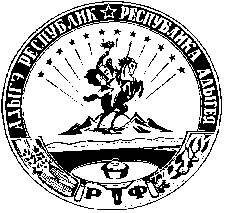 АДЫГЭ РЕСПУБЛИКМамхыгъэ  муниципальнэ къоджэ псэупIэ чIыпIэм изэхэщапIэ янароднэ депутатхэм я Совет385440, къ. Мамхыгъ,ур. Советскэм ыцI, 54а